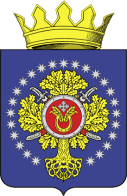 УРЮПИНСКИЙ МУНИЦИПАЛЬНЫЙ РАЙОНВОЛГОГРАДСКОЙ ОБЛАСТИУРЮПИНСКАЯ  РАЙОННАЯ  ДУМАР  Е  Ш  Е  Н  И  Е25 июля 2018  года	                   № 49/442О внесении изменений в Положение о порядке организации и проведения публичных слушаний в Урюпинском муниципальном районе, утвержденное решением Урюпинской районной  Думыот 20 сентября 2007 года № 20/135        В целях приведения Положения о порядке организации и проведения публичных слушаний в Урюпинском муниципальном районе, утвержденного решением Урюпинской районной  Думы от 20 сентября 2007 года № 20/135 (в редакции решений Урюпинской районной Думы от 18 июля 2008 года № 30/224, от 04 декабря 2017  года № 43/362) в соответствие с Федеральным законом от 29 декабря 2017 года № 455-ФЗ «О внесении изменений в Градостроительный кодекс Российской Федерации и отдельные законодательные акты Российской Федерации», Урюпинская районная Дума РЕШИЛА:         1. Внести в Положение о порядке организации и проведения публичных слушаний в Урюпинском муниципальном районе, утвержденное решением Урюпинской районной  Думы от 20 сентября 2007 года № 20/135 (в редакции решения Урюпинской районной Думы от 18 июля 2008 года № 30/224) следующее изменение:        пункт 2 статьи 6 изложить в следующей редакции:        «2. На публичные слушания должны выноситься:        1) проект Устава Урюпинского муниципального района, а также проект муниципального нормативного правового акта о внесении изменений и дополнений в данный Устав, кроме случаев, когда в Устав Урюпинского муниципального района вносятся изменения в форме точного воспроизведения положений Конституции Российской Федерации, федеральных законов, Устава или законов Волгоградской области в целях приведения данного Устава в соответствие с этими нормативными правовыми актами;2) проект бюджета Урюпинского муниципального района и отчет о его исполнении;3) проект стратегии социально-экономического развития Урюпинского муниципального района;4) вопросы о преобразовании Урюпинского муниципального района, за исключением случаев, если в соответствии со статьей 13 Федерального закона «Об общих принципах организации местного самоуправления в Российской Федерации» для преобразования Урюпинского муниципального района требуется получение согласия населения муниципального образования, выраженного путем голосования либо на сходах граждан.».        2. Настоящее решение вступает в силу с даты его опубликования в информационном бюллетене администрации Урюпинского муниципального района «Районные ведомости».        3. Направить настоящее решение главе Урюпинского муниципального района для подписания и опубликования в установленном порядке.             Председатель                                                          ГлаваУрюпинской районной Думы                 Урюпинского муниципального района                          Т.Е. Матыкина                                                            А.И. Феронов